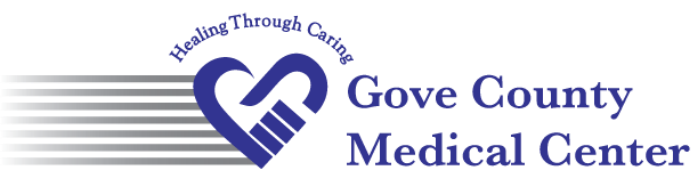 HOSPITAL VISITATION	3/15/2022Visitation hours will be from 8:00am to 8:30pm.Visitors will need to be screened upon entry into the facility.  If they have been in close contact with a positive case or are exhibiting any COVID-like symptoms, they will not be allowed visitation.Masks will be worn while in the facility at ALL times.  Failure to do so will result in termination of visit for that day.Visitors should go directly to the nurses station before going to a patient’s room.Visitors will not be allowed to roam in the halls or visit other patients.Four (4) visitors for per patient or six (6) per room.  Exceptions include:End of life visitation is unlimited but within reason.No visitors for COVID positive patients.  Unless end of life, a minor, or determined by the provider and a waiver has been signed.Children under 12 years of age are not allowed as visitors unless they are in the company of a responsible adult and are able to wear a mask.OB patients will be allowed one (1) support person during active labor (additional person allowed if approved) and four (4) visitors at a time after delivery.  ER patients are allowed to have two (2) support person in the room.  If multiple ER’s, the number of people will be limited.ER COVID patients are not allowed visitors in the room unless the patient is a minor or has an intellectual disability.We maintain policies to keep patients, visitors and staff safe - including masking for all.  If you are hesitant to wear a mask, please remember:  “When you wear a mask, you protect others.  When I wear a mask, I protect you.”  The health of our community depends on it.Visitation is subject to change at any time, depending on COVID-19 status in the facility and/or community.